Please allow 3 pages total of text (for items 9 to 16) plus 1 page of figures. Use 12-point font.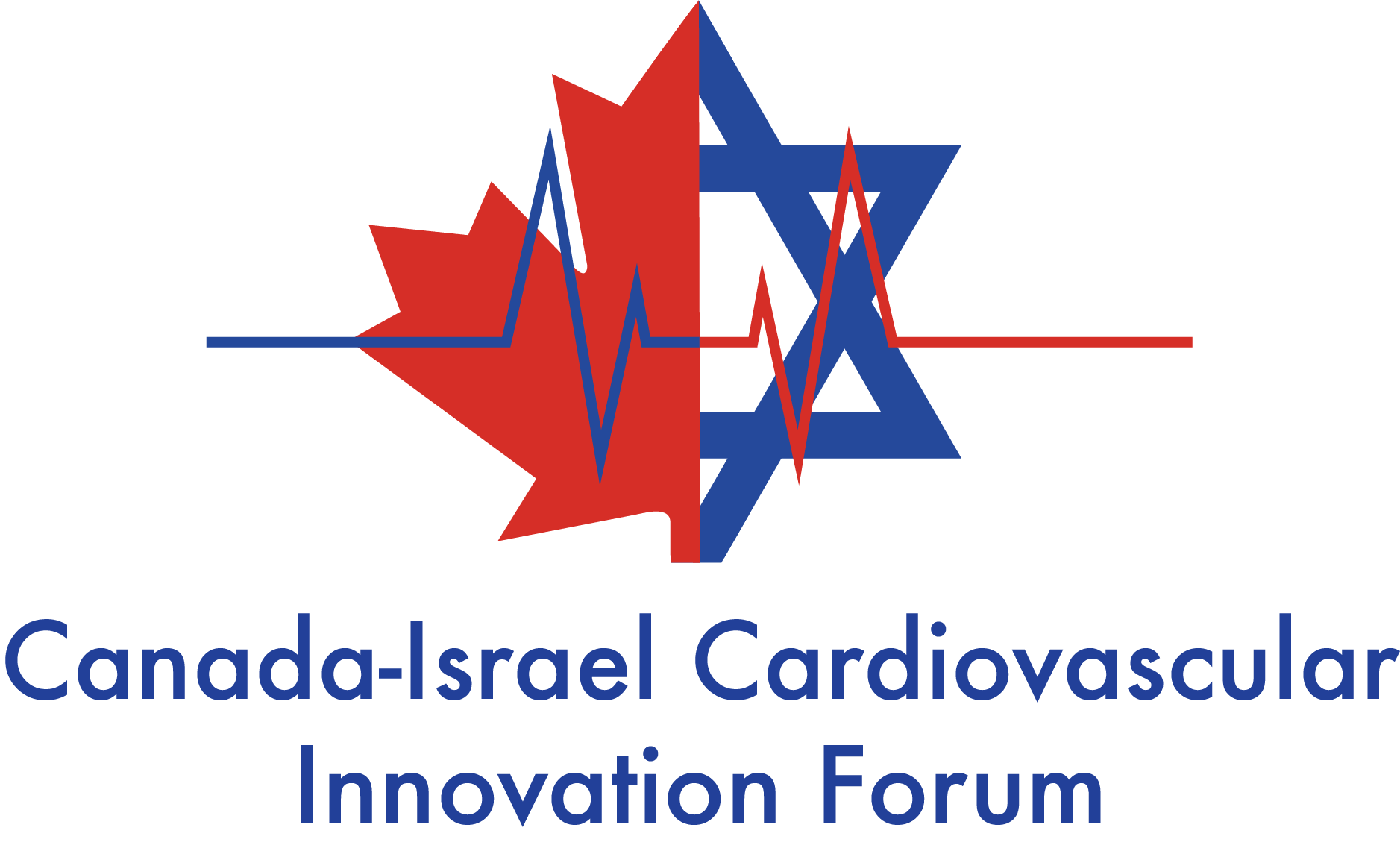 Website: https://www.cicvinnovation.com/ APPLICATION FORMCANADA-ISRAEL CARDIOVASCULAR INNOVATION COMPETITIONWebsite: https://www.cicvinnovation.com/ APPLICATION FORMCANADA-ISRAEL CARDIOVASCULAR INNOVATION COMPETITIONWebsite: https://www.cicvinnovation.com/ APPLICATION FORMCANADA-ISRAEL CARDIOVASCULAR INNOVATION COMPETITIONWebsite: https://www.cicvinnovation.com/ APPLICATION FORMCANADA-ISRAEL CARDIOVASCULAR INNOVATION COMPETITIONAPPLICATION SUBMISSIONApplications must be received by April 1, 2021 (midnight Israel; 5 PM Eastern)Applications should be addressed to: Innovation Committee and sent to hsrl.centre@utoronto.caLATE OR INCOMPLETE APPLICATIONS WILL NOT BE CONSIDEREDAPPLICATION SUBMISSIONApplications must be received by April 1, 2021 (midnight Israel; 5 PM Eastern)Applications should be addressed to: Innovation Committee and sent to hsrl.centre@utoronto.caLATE OR INCOMPLETE APPLICATIONS WILL NOT BE CONSIDEREDAPPLICATION SUBMISSIONApplications must be received by April 1, 2021 (midnight Israel; 5 PM Eastern)Applications should be addressed to: Innovation Committee and sent to hsrl.centre@utoronto.caLATE OR INCOMPLETE APPLICATIONS WILL NOT BE CONSIDEREDAPPLICATION SUBMISSIONApplications must be received by April 1, 2021 (midnight Israel; 5 PM Eastern)Applications should be addressed to: Innovation Committee and sent to hsrl.centre@utoronto.caLATE OR INCOMPLETE APPLICATIONS WILL NOT BE CONSIDEREDPrincipal Applicant   Name: Position:Institution/Company:Mailing Address:E-Mail:Phone (with country and area code): Co-Applicants (Name, Position and Institution):List of Collaborators (Name, Position, Company and/or Institution): Company information:
a. Primary Location: 
b. Founding date:
c. Number of employees:
d. Total invested until now (Grants and private):
Funding Threshold:              <$500k                 $500k-$1M                  >$1MTotal Funding Requested (amount): Title of Innovation:Summary of Innovation: Signatures (Signing this application form constitutes an agreement of the terms and conditions set out in the Canada-Israel Cardiovascular Innovation Forum Competition Request for Applications document. The Principal Applicant certifies that the information provided in this application is true and complete.)Signatures (Signing this application form constitutes an agreement of the terms and conditions set out in the Canada-Israel Cardiovascular Innovation Forum Competition Request for Applications document. The Principal Applicant certifies that the information provided in this application is true and complete.)Principal ApplicantPrincipal ApplicantName:Name:Signature:Signature:Date:Date:Background: Clinical need – clearly identified cardiovascular disease target  Detailed Description of Innovation (You may include up to 1 page of figures as an attachment)Novelty of Innovation: Put into context of current literature & differences from current options in patient careCommercialization Strategy: (i.e how do you hope to move the idea toward commercial implementation) These details should include intellectual property strategy (patents already submitted or in planning), regulatory pathway (where does the technology fit in with regulatory bodies), market size, current and potential commercialization partners, and the next steps after completion of this project. Metrics for Success: What is the desired outcome and how will it be measured? Milestones and TimelinesConflicts of Interest: Please identify potential conflicts of interestBUDGET BUDGET BUDGET BUDGET BUDGET  RoleSalaryBenefitsTotalTotalManagementMarketingResearch and DevelopmentTotal Personnel$$Materials/SuppliesExpendablesServicesOtherTotal Supplies and Services$$Equipment Total Equipment$$Total Request$$BUDGET JUSTIFICATION:  (Personnel, Materials/Supplies, Expendables, Services, Other and Equipment) BUDGET JUSTIFICATION:  (Personnel, Materials/Supplies, Expendables, Services, Other and Equipment) BUDGET JUSTIFICATION:  (Personnel, Materials/Supplies, Expendables, Services, Other and Equipment) BUDGET JUSTIFICATION:  (Personnel, Materials/Supplies, Expendables, Services, Other and Equipment) 